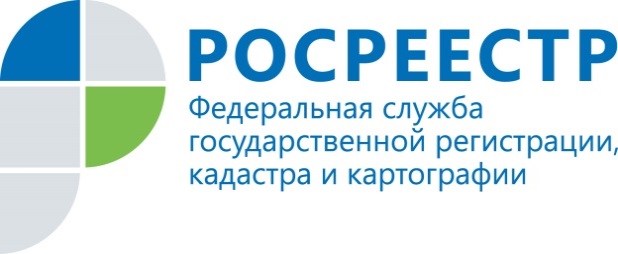 Помощник руководителя Управления Росреестра                                    ПРЕСС-РЕЛИЗпо Приморскому краю по СМИ  А. Э. Разуваева+7 (423) 241-30-58моб. 8 914 349 45 85
25press_rosreestr@mail.ruhttps://rosreestr.ru/  690091, Владивосток, ул. Посьетская, д. 48Управление Росреестра по Приморскому краю в сотрудничестве с Приморским краевым отделением «ОПОРЫ РОССИИ»Владивосток,  05.07.2021 – Руководитель Управления Росреестра по Приморскому краю Евгений Русецкий поздравил Приморское краевое отделение Общероссийской общественной организации малого и среднего предпринимательства «ОПОРА РОССИИ» с 15-летием со дня основания. На торжественном мероприятии, посвященном юбилею, присутствовали также первые лица исполнительной и законодательной власти Приморского края и г.Владивостока, консулы иностранных государств, руководители крупнейших предприятий края. Все выступающие отмечали большой вклад Приморского отделения «Опоры России» в выстраивание крепких партнерских отношений бизнеса и власти.Президент Общероссийской общественной организации малого и среднего предпринимательства «ОПОРА РОССИИ» Александр Калинин, прибывший с рабочим визитом в Приморье, положительно оценил работу своих приморских коллег по налаживанию тесных контактов между предпринимателями и региональными властями.«Приморское краевое отделение «ОПОРЫ РОССИИ» можно по праву назвать одним их самых активных отделений этой организации», - отметил в своем поздравительном слове руководитель Управления Росреестра по Приморскому краю Евгений Русецкий. – «В условиях часто меняющегося законодательства Управление совместно с Приморским отделением «ОПОРЫ РОССИИ» регулярно проводит встречи, семинары, совещания с представителями бизнеса с целью повышения качества услуг Росреестра, оказываемых предпринимателям. При Управлении создан Общественный совет, членами которого являются заместитель председателя Приморского краевого отделения «ОПОРЫ РОССИИ» Андрей Глазков, исполнительный директор Андрей Караваев, член комитета по предпринимательству в области земельных отношений и строительства Приморского краевого отделения «ОПОРЫ РОССИИ» Константин Бурносов».В свою очередь, Вице-президент «ОПОРЫ РОССИИ», председатель Приморского краевого отделения Общероссийской общественной организации малого и среднего предпринимательства «ОПОРА РОССИИ» Виталий Гуменюк выразил благодарность в адрес сотрудников Управления Росреестра по Приморскому краю за сотрудничество и поддержку представителей бизнеса в сложных современных условиях. Приморский Росреестр не прекращал свою работу даже в самый острый период пандемии. В прошлом году Управление Росреестра по Приморскому краю на 40% увеличило количество услуг, оказываемых заявителям в электронном виде, чтобы предприниматели смогли осуществлять деятельность, несмотря на внешние ограничения. Управление Росреестра по Приморскому краю поздравляет Приморское краевое отделение Общероссийской общественной организации малого и среднего предпринимательства «ОПОРА РОССИИ» с 15-летием со дня основания, желает благополучия, процветания и выражает надежду на дальнейшее плодотворное сотрудничество и укрепление партнерских отношений.О РосреестреФедеральная служба государственной регистрации, кадастра и картографии (Росреестр) является федеральным органом исполнительной власти, осуществляющим функции по государственной регистрации прав на недвижимое имущество и сделок с ним, по оказанию государственных услуг в сфере ведения государственного кадастра недвижимости, проведению государственного кадастрового учета недвижимого имущества, землеустройства, государственного мониторинга земель, навигационного обеспечения транспортного комплекса, а также функции по государственной кадастровой оценке, федеральному государственному надзору в области геодезии и картографии, государственному земельному надзору, надзору за деятельностью саморегулируемых организаций оценщиков, контролю деятельности саморегулируемых организаций арбитражных управляющих. Подведомственными учреждениями Росреестра являются ФГБУ «ФКП Росреестра» и ФГБУ «Центр геодезии, картографии и ИПД». В ведении Росреестра находится ФГУП «Ростехинвентаризация – Федеральное БТИ». 